MINISTÉRIO DA EDUCAÇÃO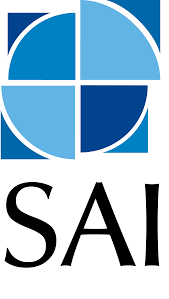 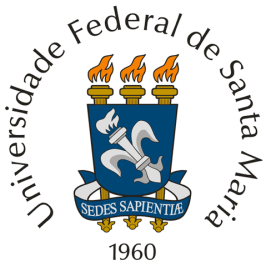 UNIVERSIDADE FEDERAL DE SANTA MARIA – UFSMGABINETE DO REITORSECRETARIA DE APOIO INTERNACIONALUFSM INCADASTRO DE ESTUDANTE INTERNACIONAL NA UNIVERSIDADE FEDERAL DE SANTA MARIACADASTRO DE ESTUDANTE INTERNACIONAL NA UNIVERSIDADE FEDERAL DE SANTA MARIACADASTRO DE ESTUDANTE INTERNACIONAL NA UNIVERSIDADE FEDERAL DE SANTA MARIACADASTRO DE ESTUDANTE INTERNACIONAL NA UNIVERSIDADE FEDERAL DE SANTA MARIACADASTRO DE ESTUDANTE INTERNACIONAL NA UNIVERSIDADE FEDERAL DE SANTA MARIACADASTRO DE ESTUDANTE INTERNACIONAL NA UNIVERSIDADE FEDERAL DE SANTA MARIACADASTRO DE ESTUDANTE INTERNACIONAL NA UNIVERSIDADE FEDERAL DE SANTA MARIACADASTRO DE ESTUDANTE INTERNACIONAL NA UNIVERSIDADE FEDERAL DE SANTA MARIANome Completo:Nome Completo:Nome Completo:Nome Completo:Nome Completo:Gênero:Gênero:Data de Nascimento:Local de nascimento:Local de nascimento:Local de nascimento:Local de nascimento:Local de nascimento:Local de nascimento:Filiação (nome dos pais):Filiação (nome dos pais):Filiação (nome dos pais):Filiação (nome dos pais):Filiação (nome dos pais):Filiação (nome dos pais):Filiação (nome dos pais):E-mail:E-mail:E-mail:E-mail:E-mail:E-mail:Telefone:             Endereço permanente:Endereço permanente:Endereço permanente:Endereço permanente:Endereço permanente:Endereço permanente:País:                  País:                  Número de Passaporte:Número de Passaporte:Número de Passaporte:Número de Passaporte:Número de Passaporte:Número de Passaporte:Número de Passaporte:Número de Passaporte:DADOS DA INSTITUIÇÃO DE VÍNCULODADOS DA INSTITUIÇÃO DE VÍNCULODADOS DA INSTITUIÇÃO DE VÍNCULODADOS DA INSTITUIÇÃO DE VÍNCULODADOS DA INSTITUIÇÃO DE VÍNCULODADOS DA INSTITUIÇÃO DE VÍNCULODADOS DA INSTITUIÇÃO DE VÍNCULODADOS DA INSTITUIÇÃO DE VÍNCULOUniversidade de origem:Universidade de origem:Universidade de origem:Universidade de origem:Programa/convênio:                                        Programa/convênio:                                        Programa/convênio:                                        Programa/convênio:                                        Nível (graduação/pós-graduação):Nível (graduação/pós-graduação):Nível (graduação/pós-graduação):Nível (graduação/pós-graduação):Nível (graduação/pós-graduação):Nível (graduação/pós-graduação):Nível (graduação/pós-graduação):Nível (graduação/pós-graduação):Nome do coordenador do curso na instituição de origem:Nome do coordenador do curso na instituição de origem:Nome do coordenador do curso na instituição de origem:Nome do coordenador do curso na instituição de origem:Nome do coordenador do curso na instituição de origem:Nome do coordenador do curso na instituição de origem:Nome do coordenador do curso na instituição de origem:Nome do coordenador do curso na instituição de origem:Nome do responsável pelo intercâmbio na instituição de origem: Nome do responsável pelo intercâmbio na instituição de origem: Nome do responsável pelo intercâmbio na instituição de origem: Nome do responsável pelo intercâmbio na instituição de origem: Nome do responsável pelo intercâmbio na instituição de origem: Nome do responsável pelo intercâmbio na instituição de origem: Nome do responsável pelo intercâmbio na instituição de origem: Nome do responsável pelo intercâmbio na instituição de origem: E-mail:E-mail:E-mail:E-mail:E-mail:Telefone:Telefone:Telefone:Endereço completo:Endereço completo:Endereço completo:Endereço completo:Endereço completo:Endereço completo:Endereço completo:Endereço completo:Número da apólice de seguro:Número da apólice de seguro:Validade:Validade:Validade:Validade:Validade:Validade:Tipo de visto/Número:Tipo de visto/Número:Validade:Validade:Validade:Validade:Validade:Validade:Endereço:Endereço:Telefone:Telefone:Telefone:Telefone:Telefone:Telefone:CONTATO/REFERÊNCIA NO PAÍS DE ORIGEMCONTATO/REFERÊNCIA NO PAÍS DE ORIGEMCONTATO/REFERÊNCIA NO PAÍS DE ORIGEMCONTATO/REFERÊNCIA NO PAÍS DE ORIGEMCONTATO/REFERÊNCIA NO PAÍS DE ORIGEMCONTATO/REFERÊNCIA NO PAÍS DE ORIGEMCONTATO/REFERÊNCIA NO PAÍS DE ORIGEMCONTATO/REFERÊNCIA NO PAÍS DE ORIGEMNome:Nome:Relação/Parentesco:Relação/Parentesco:Relação/Parentesco:Relação/Parentesco:Relação/Parentesco:Relação/Parentesco:E-mail:E-mail:CONTATO/REFERÊNCIA NA UFSMCONTATO/REFERÊNCIA NA UFSMCONTATO/REFERÊNCIA NA UFSMCONTATO/REFERÊNCIA NA UFSMCONTATO/REFERÊNCIA NA UFSMCONTATO/REFERÊNCIA NA UFSMCONTATO/REFERÊNCIA NA UFSMCONTATO/REFERÊNCIA NA UFSMCurso na UFSM:Curso na UFSM:Curso na UFSM:Curso na UFSM:Curso na UFSM:Curso na UFSM:Curso na UFSM:Curso na UFSM:Coordenador do curso na UFSM:Coordenador do curso na UFSM:Coordenador do curso na UFSM:Coordenador do curso na UFSM:Coordenador do curso na UFSM:Coordenador do curso na UFSM:Coordenador do curso na UFSM:Coordenador do curso na UFSM:Data do início do intercâmbio:Data do início do intercâmbio:Data de término do intercâmbio:Data de término do intercâmbio:Data de término do intercâmbio:Data de término do intercâmbio:Data de término do intercâmbio:Data de término do intercâmbio:APÓS CHEGADA NA SAIAPÓS CHEGADA NA SAIAPÓS CHEGADA NA SAIAPÓS CHEGADA NA SAIAPÓS CHEGADA NA SAIAPÓS CHEGADA NA SAIAPÓS CHEGADA NA SAIAPÓS CHEGADA NA SAICPF:CPF:CPF:RNM:RNM:RNM:RNM:RNM:LOCAL DE RESIDÊNCIA EM SANTA MARIALOCAL DE RESIDÊNCIA EM SANTA MARIALOCAL DE RESIDÊNCIA EM SANTA MARIALOCAL DE RESIDÊNCIA EM SANTA MARIALOCAL DE RESIDÊNCIA EM SANTA MARIALOCAL DE RESIDÊNCIA EM SANTA MARIALOCAL DE RESIDÊNCIA EM SANTA MARIALOCAL DE RESIDÊNCIA EM SANTA MARIAEndereço:Telefone:Com assistência estudantil (PRAE inclui):Endereço:Telefone:Com assistência estudantil (PRAE inclui):Endereço:Telefone:Com assistência estudantil (PRAE inclui):Endereço:Telefone:Com assistência estudantil (PRAE inclui):Endereço:Telefone:Com assistência estudantil (PRAE inclui):Endereço:Telefone:Com assistência estudantil (PRAE inclui):Endereço:Telefone:Com assistência estudantil (PRAE inclui):Endereço:Telefone:Com assistência estudantil (PRAE inclui):   _________________________________________________                                                           Assinatura do candidato                                                                                               Data   _________________________________________________                                                           Assinatura do candidato                                                                                               Data   _________________________________________________                                                           Assinatura do candidato                                                                                               Data   _________________________________________________                                                           Assinatura do candidato                                                                                               Data   _________________________________________________                                                           Assinatura do candidato                                                                                               Data   _________________________________________________                                                           Assinatura do candidato                                                                                               Data   _________________________________________________                                                           Assinatura do candidato                                                                                               Data   _________________________________________________                                                           Assinatura do candidato                                                                                               DataDOCUMENTOS A ANEXAR (conforme solicitação)DOCUMENTOS A ANEXAR (conforme solicitação)DOCUMENTOS A ANEXAR (conforme solicitação)DOCUMENTOS A ANEXAR (conforme solicitação)DOCUMENTOS A ANEXAR (conforme solicitação)DOCUMENTOS A ANEXAR (conforme solicitação)DOCUMENTOS A ANEXAR (conforme solicitação)DOCUMENTOS A ANEXAR (conforme solicitação)Carta de indicação e/ou apresentação da instituição de origem (1ª fase)Comprovante de matrícula fornecido pelo setor de registro de origem (1ª fase)Plano de estudos a ser realizado na UFSM (1ª fase)Cópia do passaporte (das páginas com informações) (2ª fase)Cópia do visto de estudante (2ª fase)Cópia do seguro internacional de vida, saúde e repatriação (2ª fase)RNM (Registro Nacional do Migratório) (2ª fase)CPF (Cadastro de Pessoa Física) (2ª fase)Carta de indicação e/ou apresentação da instituição de origem (1ª fase)Comprovante de matrícula fornecido pelo setor de registro de origem (1ª fase)Plano de estudos a ser realizado na UFSM (1ª fase)Cópia do passaporte (das páginas com informações) (2ª fase)Cópia do visto de estudante (2ª fase)Cópia do seguro internacional de vida, saúde e repatriação (2ª fase)RNM (Registro Nacional do Migratório) (2ª fase)CPF (Cadastro de Pessoa Física) (2ª fase)Carta de indicação e/ou apresentação da instituição de origem (1ª fase)Comprovante de matrícula fornecido pelo setor de registro de origem (1ª fase)Plano de estudos a ser realizado na UFSM (1ª fase)Cópia do passaporte (das páginas com informações) (2ª fase)Cópia do visto de estudante (2ª fase)Cópia do seguro internacional de vida, saúde e repatriação (2ª fase)RNM (Registro Nacional do Migratório) (2ª fase)CPF (Cadastro de Pessoa Física) (2ª fase)Carta de indicação e/ou apresentação da instituição de origem (1ª fase)Comprovante de matrícula fornecido pelo setor de registro de origem (1ª fase)Plano de estudos a ser realizado na UFSM (1ª fase)Cópia do passaporte (das páginas com informações) (2ª fase)Cópia do visto de estudante (2ª fase)Cópia do seguro internacional de vida, saúde e repatriação (2ª fase)RNM (Registro Nacional do Migratório) (2ª fase)CPF (Cadastro de Pessoa Física) (2ª fase)Carta de indicação e/ou apresentação da instituição de origem (1ª fase)Comprovante de matrícula fornecido pelo setor de registro de origem (1ª fase)Plano de estudos a ser realizado na UFSM (1ª fase)Cópia do passaporte (das páginas com informações) (2ª fase)Cópia do visto de estudante (2ª fase)Cópia do seguro internacional de vida, saúde e repatriação (2ª fase)RNM (Registro Nacional do Migratório) (2ª fase)CPF (Cadastro de Pessoa Física) (2ª fase)Carta de indicação e/ou apresentação da instituição de origem (1ª fase)Comprovante de matrícula fornecido pelo setor de registro de origem (1ª fase)Plano de estudos a ser realizado na UFSM (1ª fase)Cópia do passaporte (das páginas com informações) (2ª fase)Cópia do visto de estudante (2ª fase)Cópia do seguro internacional de vida, saúde e repatriação (2ª fase)RNM (Registro Nacional do Migratório) (2ª fase)CPF (Cadastro de Pessoa Física) (2ª fase)Carta de indicação e/ou apresentação da instituição de origem (1ª fase)Comprovante de matrícula fornecido pelo setor de registro de origem (1ª fase)Plano de estudos a ser realizado na UFSM (1ª fase)Cópia do passaporte (das páginas com informações) (2ª fase)Cópia do visto de estudante (2ª fase)Cópia do seguro internacional de vida, saúde e repatriação (2ª fase)RNM (Registro Nacional do Migratório) (2ª fase)CPF (Cadastro de Pessoa Física) (2ª fase)Carta de indicação e/ou apresentação da instituição de origem (1ª fase)Comprovante de matrícula fornecido pelo setor de registro de origem (1ª fase)Plano de estudos a ser realizado na UFSM (1ª fase)Cópia do passaporte (das páginas com informações) (2ª fase)Cópia do visto de estudante (2ª fase)Cópia do seguro internacional de vida, saúde e repatriação (2ª fase)RNM (Registro Nacional do Migratório) (2ª fase)CPF (Cadastro de Pessoa Física) (2ª fase)IMPORTANTE:É necessário ter em mãos originais e cópias dos documentos, ao apresentar-se na SAI.Mais informações no Guia do Estudante.IMPORTANTE:É necessário ter em mãos originais e cópias dos documentos, ao apresentar-se na SAI.Mais informações no Guia do Estudante.IMPORTANTE:É necessário ter em mãos originais e cópias dos documentos, ao apresentar-se na SAI.Mais informações no Guia do Estudante.IMPORTANTE:É necessário ter em mãos originais e cópias dos documentos, ao apresentar-se na SAI.Mais informações no Guia do Estudante.IMPORTANTE:É necessário ter em mãos originais e cópias dos documentos, ao apresentar-se na SAI.Mais informações no Guia do Estudante.IMPORTANTE:É necessário ter em mãos originais e cópias dos documentos, ao apresentar-se na SAI.Mais informações no Guia do Estudante.IMPORTANTE:É necessário ter em mãos originais e cópias dos documentos, ao apresentar-se na SAI.Mais informações no Guia do Estudante.IMPORTANTE:É necessário ter em mãos originais e cópias dos documentos, ao apresentar-se na SAI.Mais informações no Guia do Estudante.